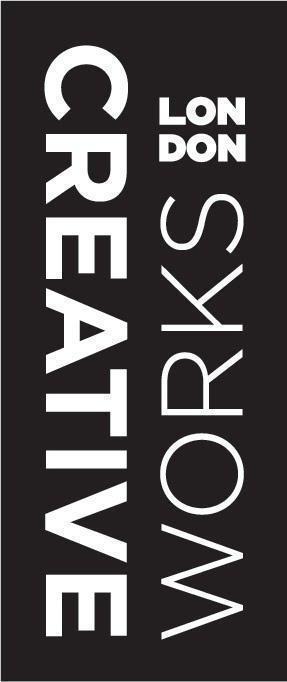 CREATIVEWORKS LONDON FESTIVAL PROPOSAL FORMFUNDED BY THE ARTS AND HUMANITIES RESEARCH COUNCIL Please return completed forms to rachel@cwlondon.org.uk by Friday 8th January 2016, 5pm. CONTACT DETAILS: SME Partner (if applicable) Academic Partner (if applicable)Is this proposal jointly put forward by the SME and Academic partner (please tick as appropriate).Please give details if you are collaborating with an additional SME or Academic within the Creativeworks London community on this proposal.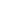 Please list the Creativeworks London funding scheme you were awarded i.e. Creative Voucher, Researcher-in-Residence, Creative Entrepreneur-in-Residence and BOOST scheme (list all that apply).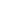 Type of event (please tick as appropriate)Proposal title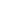 Proposal description (250 words max)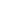 Equipment Requirements (Please detail the equipment you will need, being as specific as possible)Please note: We encourage you to bring your own equipment, including laptop, adapters, extension cables and so on. Tables and chairs are provided as standard. If there are items you are not able to provide, then Creativeworks London should be able to hire certain equipment from the venue, and will cover the cost of this. While we will do our best to provide everything you cannot bring yourselves, we may not be able to obtain everything.Space/Room set up (if appropriate). Please note that space/rooms at King’s College London will be allocated by the CWL team.Do you foresee any additional costs that may be incurred by your event, if yes please include brief written explanation of costs and breakdown if necessary. This should not include space hire, AV, catering costs etc. as these will already be covered by Creativeworks London. Please note that CWL may be able to put in a small amount of money towards your proposal, if however you need significant additional funding then please state where these funds will come from.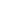 The Creativeworks London Festival will take place on Friday 29th April 2016 at King’s College London. 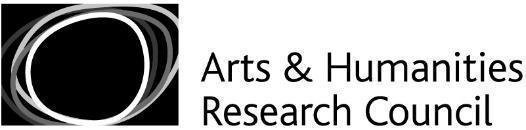 Name:Company name:Email:Contact number:Website:Twitter Handle:Name:Academic institution:Faculty:Email:Contact number:Twitter Handle:YesNoTalkPanel DiscussionPerformanceExhibition / InstallationWorkshopOther (please state)
Other (please state)
Wi-Fi access required                                                       Yes / NoProjector/Screen requiredYes / NoMicrophones required                                                        Yes / NoSpeakers requiredYes / NoNumber of power socket accessMaximum space requirement - only relevant for performance, exhibition, installation events (meters squared)Any other requirements (please state)Any other requirements (please state)BoardroomTheatre Cabaret Other (please state)

Other (please state)

